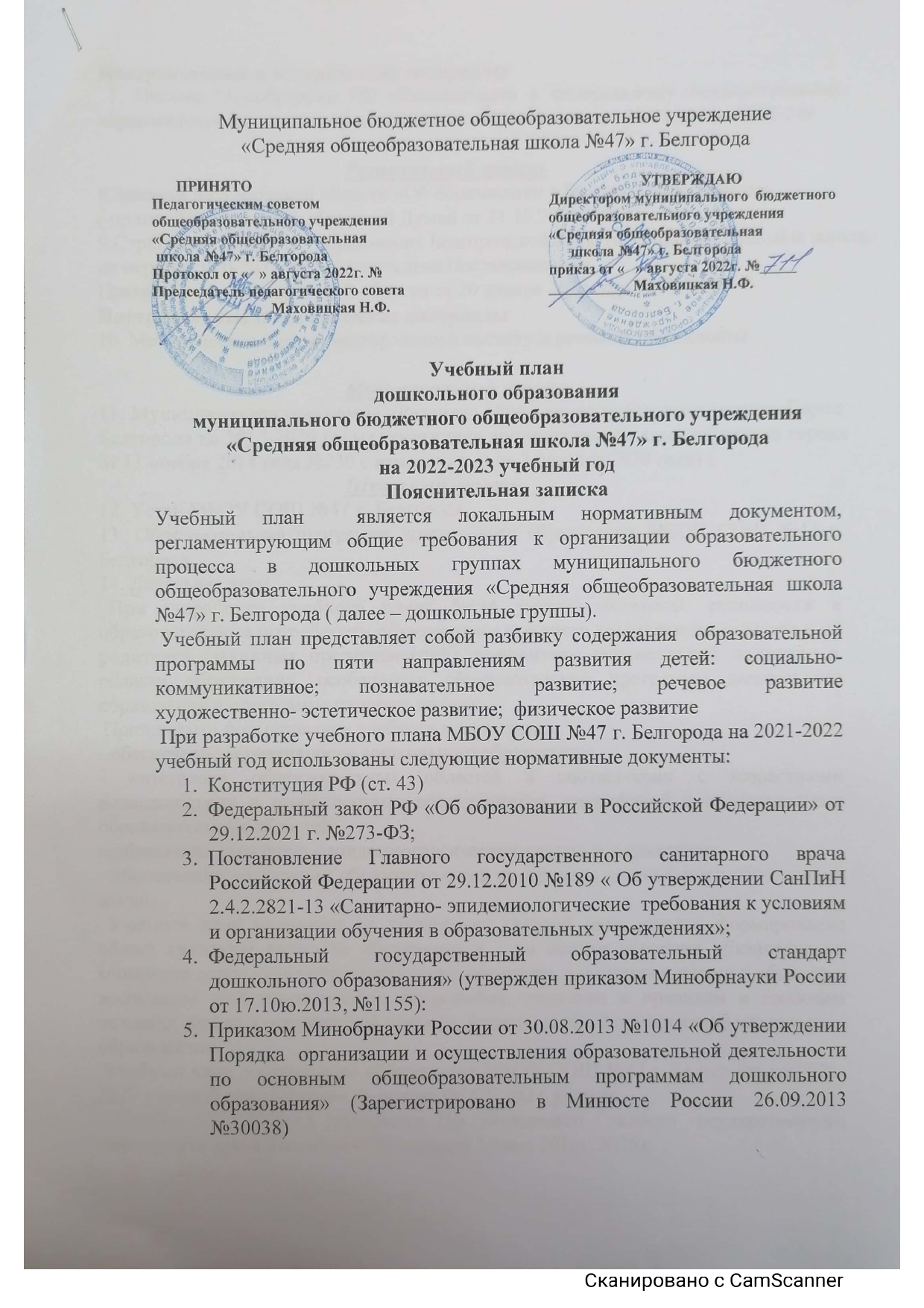 Инструктивные и методические материалы7.  Письмо  Минобрнауки  РФ  «Комментарии  к  федеральному государственномуобразовательному стандарту дошкольного образования» от 28.02.2014г. №08-249Региональный уровень8.Законом Белгородской области «Об образовании в Белгородской области»( принят Белгородской областной Думой от 31.10.2014 №214);9.Стратегия   развития   образования Белгородской области «Доброжелательная школа» на период 2020-2021 годы (утверждена	ПостановлениемПравительства Белгородской области от 20 января 2020 года №17-ПП);Инструктивные и методические материалы10. Методические письма Белгородского института развития образования.Муниципальный уровень11. Муниципальная программа «Развитие образования городского округа «Город Белгород» на 2015-2020 годы (утверждена постановлением администрации города от 11 ноября 2014 года №230 с изменениями на 3 декабря 2020 года) ;Школьный уровень12. Устав МБОУ СОШ №47 г. Белгорода;13.  Образовательная  программа  дошкольного  образования  МБОУ  СОШ  №47  г. Белгорода;14. Локальнее актыПри   разработке   учебного   плана   были   учтены   интересы,   склонности   и образовательные потребности обучающихся старшего дошкольного возраста и их родителей  (законных  представителей),  приоритеты  региональной  политики  в области   образования,   особенности   образовательной   программы   дошкольного образования и программы развития школы.Принципами формирования учебного плана стали:- обеспечение вариативности дошкольного образования;-	интеграция	образовательных	областей	в	соответствии	с	возрастнымивозможностями  и  особенностями  воспитанников,  спецификой  и  возможностямиобразовательных областей;-соблюдение санитарно - эпидемиоглогических правил и нормативов;- обеспечение реализации образовательной программы дошкольного образования школы.Учебный  план  направлен  на  достижение  главной  цели  школы:  формированиеобщей  культуры  личности  обучающихся	на  основе  усвоения  обязательногоминимума содержания образовательных программ, адаптация к жизни в обществе, воспитание  гражданственности,  трудолюбия,  уважения  к  правилам  и  свободам человека, любви к окружающей природе, Родине, семье. Формирование здорового образа жизни.Учебный план дошкольного образования МБОУ СОШ №47 г. Белгорода на 2022-2023 учебный год составлен на основе ФГОС ДО с учетом:-  СанПин  2.4.1.3049-13  (утвержден  Постановлением  Главного  государственногосанитарного врача Российской Федерации 15 мая 2013г. №26); Учебный год (образовательный период) начинается с 1 сентября и заканчивается 31 мая. В летний период (в июне месяце) в школе   действует летний оздоровительный лагерь «Солнышко».Дошкольные  группы	функционируют  в  режиме  пятидневной  рабочей  недели,обеспечивая 12 часовое пребывание воспитанников.      В   школе	в 2022-2023  учебном году функционирует   две	группа    комбинированной    направленностинаполняемость дошкольных  групп воспитанниками по нормативу – 50 человек ( по 25 человек в каждой группе), дети с 5,6 до 8 лет,  На 01.09.2022 г. в дошкольные группы МБОУ СОШ №47 г. Белгорода зачислено54 воспитанника (группа №1-27 чел., группа №2 – 27 чел.)Учебный план отражает содержание воспитательно-образовательной деятельности в  дошкольных	группах  ОУ,  которая  обеспечивает  решение  важнейших  целей современного дошкольного образования:                                 -   позитивная   социализация   и   всестороннее   развитие   ребенка   дошкольного возраста в адекватных его возрасту детских видах деятельности; -   создание   каждому  ребенку  возможности   для   развития   способностей,   для широкого взаимодействия с миром, творческой самореализации, для формирования предпосылок  учебной  деятельности,  обеспечивающих  социальную  успешность, сохранение и укрепление здоровья детей дошкольного возраста.                           В  структуре  плана  выделяется  обязательная  и  вариативная  (формируемаяучастниками	образовательных	отношений)	часть.	В	плане	установленосоотношение между инвариантной и вариативной частями: инвариантная часть не менее 60% от общего нормативного времени, отводимого на освоение основной общеобразовательной	программы.	Вариативная	часть	–	не	более	40%.Инвариантная  часть  состоит  из  федерального  компонента,  вариативная  часть формируется   с   учетом   выполнения   задач   преемственности   дошкольного   и начального  общего  образования,  обеспечения  образовательных  потребностей, интересов и мотивов детей, членов их семей и педагогов, а также ориентирована на возможности педагогического коллектива Обязательная часть   ОП ДО  школы реализуется в соответствии с ФГОС ДО с использованием  УМК программы «Детство» под ред. Бабаевой Т.И., Гогоберидзе А.Г., Солнцевой О.В.Обязательная  и  вариативная  часть  плана  реализуются  через  непосредственно образовательную  деятельность  (НОД),  в  соответствии  с  расписанием  НОД  в дошкольных  группах,  разработанным  с  учетом  санитарно-эпидемиологических требований к объему недельной учебной нагрузки для старших дошкольников и утвержденным директором школы.Часть, формируемая участниками образовательных отношений Программы ДОшколы разработана на основе содержания парциальных программ:                     Познавательное развитие1.Парциальная программа дошкольного образования «Здравствуй, мир Белогорья» (образовательная область «Познавательное развитие») /Л.В.Серых, Г.А. Репринцева. - Воронеж: Издат – Черноземье, 2017 г. –2. Тропинка в экономику: программа: методические рекомендации: конспекты занятий с         детьми 5–7 лет / А.Д. Шатова. — М. Вентана-Граф. 2015Речевое развитие3. Парциальная программа дошкольного образования «По речевым тропинкам Белогорья» (образовательная область «Речевое развитие»)/Л.В.Серых., М.В.Панькова. - Воронеж: Издат – Черноземье, 2017 г. – 52 с.Художественно-эстетическое развитиеПарциальная программа дошкольного образования «Цветной мир Белогорья» (образовательная область «Художественно-эстетическое развитие») (для детей дошкольного возраста - 3-8 лет)Физическое развитие5.Парциальная программа дошкольного образования «Выходи играть во двор» (образовательная область «Физическое развитие»): методическое пособие / Л.Н. Волошина и др. – Воронеж: Издательство – Черноземье.- 2017. – 52 с.            Каждому направлению (образовательной области) соответствуеттот или иной вид детской деятельности: - социально-коммуникативное развитие;- познавательное развитие; - речевое развитие;- художественно-эстетическое развитие;- физическое развитие.Социально-коммуникативное	развитие	направлено	на	усвоение	норм	иценностей, принятых в обществе, включая моральные и нравственные ценности;развитие  общения  и  взаимодействия  ребенка  со  взрослыми  и  сверстниками;становление	самостоятельности,	целенаправленности	и	саморегуляциисобственных   действий;   развитие   социального   и   эмоционального   интеллекта,эмоциональной	отзывчивости,	сопереживания,	формирование	готовности	ксовместной	деятельности	со	сверстниками,	формирование	уважительногоотношения   и  чувства  принадлежности  к  своей  семье   и  к  сообществу  детей  и взрослых  в  Организации;  формирование  позитивных  установок  к  различным видам  труда  и  творчества;  формирование  основ  безопасного  поведения  в  быту, социуме, природе.Познавательное	развитие	предполагает	развитие	интересов	детей,любознательности и познавательной мотивации; формирование познавательных действий, становление сознания; развитие воображения и творческой активности; формирование   первичных   представлений   о   себе,   других   людях,   объектах окружающего  мира,  о  свойствах  и  отношениях  объектов  окружающего  мира (форме, цвете, размере,  материале,  звучании,  ритме,  темпе,  количестве,  числе, части и целом, пространстве и времени, движении и покое, причинах и следствиях и др.), о малой родине и Отечестве, представлений о социокультурных ценностяхнашего народа, об отечественных традициях и праздниках, о планете Земля как общем доме людей, об особенностях ее природы, многообразии стран и народов мира.Речевое   развитие   включает   владение   речью   как   средством   общения   и культуры;   обогащение   активного   словаря;   развитие   связной,   грамматически правильной диалогической и монологической речи; развитие речевого творчества; развитие  звуковой  и  интонационной  культуры  речи,  фонематического  слуха;    знакомство  с  книжной  культурой,  детской  литературой,  понимание  на  слух текстов   различных   жанров   детской   литературы;   формирование   звуковой аналитико-синтетической активности как предпосылки обучения грамоте.Художественно-эстетическое   развитие   предполагает   развитие   предпосылокценностно-смыслового	восприятия	и	понимания	произведений	искусства(словесного,   музыкального,   изобразительного),   мира   природы;   становление эстетического  отношения  к  окружающему  миру;  формирование  элементарных представлений	о	видах	искусства;	восприятие	музыки,	художественнойлитературы,	фольклора;	стимулирование	сопереживания	персонажамхудожественных	произведений;	реализацию	самостоятельной	творческойдеятельности детей (изобразительной, конструктивно-модельной, музыкальной и др.).Физическое  развитие  включает  приобретение  опыта  в  следующих  видах деятельности   детей:   двигательной,   в  том  числе  связанной  с  выполнением упражнений,   направленных   на   развитие   таких   физических   качеств,   как координация и гибкость; способствующих правильному формированию опорно- двигательной системы организма, развитию равновесия, координации движения, крупной и мелкой моторики обеих рук, а также с правильным, не наносящем ущерба  организму,  выполнением   основных   движений   (ходьба,   бег,  мягкие прыжки, повороты  в  обе  стороны),  формирование  начальных  представлений о некоторых	видах   спорта,   овладение	подвижными	играми	с	правилами;Реализация познавательного-речевого	направлении в группах осуществляется через специально	организованную	образовательнуюдеятельность, а так же во время совместной деятельности воспитателя с детьми. Реализация социально-коммуникативного  направления осуществляется через специально организованную образовательную деятельность с детьми, в процессе общения  со  взрослыми  и  сверстниками,  во  время  совместной  деятельности  и через интеграцию с другими образовательными областями.Реализация  художественно-эстетического  направления  осуществляется  как через специально организованную образовательную деятельность детей, так и в самостоятельной  деятельности,  а  также  через  интеграцию  данной  области  с другими образовательными областями.   Реализация направления физического развития  осуществляется  за  счет  специально  организованных  физкультурных занятий, а также в самостоятельной деятельности. Знания, касающиеся здоровья, формируются   в   процессе   общения   во   время   совместной   деятельности   со взрослыми, в режимных моментах. НОД двигательная активность осуществляется с учетом групп здоровья интересов и потребностей детей 3 раза в неделю. Занятия проводятся  инструктором по физической культуре 2 раза в неделю в спортивном зале или на улице ( если позволяют погодные условия).  Одно занятие физической культурой проводится  воспитателями в форме подвижных игр.Реализация учебного плана предполагает обязательный учет принципа интеграцииобразовательных   областей   в   соответствии   с   возрастными   возможностями   и особенностями  воспитанников,  спецификой  и  возможностями  образовательных областей. Возможные варианты интеграции образовательных областей определяет воспитатель группы при планировании работы.В соответствии с санитарными нормами в подготовительных группах:продолжительность занятий - 30 минут;перерыв между занятиями - не менее 10 минут.В   середине   непосредственно   образовательной   деятельности   статическогохарактера проводятся физкультурные минутки, динамические паузы;максимально допустимый объём образовательной нагрузки в первой половине дня - не превышает 1,5 часа;-общая учебная нагрузка (количество НОД в неделю) обязательной и вариативной частей плана по всем направлениям развития - 17 часов.Организованная образовательная деятельность планируется как в первой, так иво	второй	половине	дня,	при	этом	занятия,	требующие	повышеннойпознавательной  активности  и  умственного  напряжения  детей,  планируются  в первой  половине  дня.  Организованная  образовательная  деятельность  во  второй половине дня проводится в форме   групповых, подгрупповых, индивидуальных форм  работы,  продолжительностью  –  30  минут,  что  соответствует  санитарным нормам.В  образовательном  процессе  используются  интегративный  подход,  который позволяет гибко реализовать в режиме дня различные виды детской деятельности. Один   раз   в   неделю   для   воспитанников   дошкольных   групп   круглогодично организовываются занятия по физическому развитию на открытом воздухе. Их проводят  только  при  отсутствии  у  детей  медицинских  противопоказаний  и наличии  у  детей  спортивной  одежды,  соответствующей  погодным  условиям.Нерегламентированная	совместная	и	самостоятельная	деятельностьосуществляется   в   рамках   Федерального   государственного   образовательного стандарта  дошкольного  образования  и  включает  работу  по  развитию  навыков личной гигиены и самообслуживания, воспитание навыков культуры поведения и общения,  стимулирование  художественно-творческой  активности  в  различных видах  деятельности с  учетом  самостоятельного  выбора, развитие  двигательных навыков.В соответствии с федеральным государственным образовательным стандартом дошкольного образования в  дошкольных группах МБОУ СОШ № 47 г. Белгорода осуществляется	коррекционная	работа.Цель   коррекционной     работы   обеспечение коррекции недостатков в физическом и (или) психическом развитииразличных   категорий   детей   с   ОВЗ   и   оказание   им	помощи   в   освоенииобщеобразовательной программы ( при наличии детей с ОВЗ).Содержание коррекционной работы обеспечивает:-	выявление	особых	образовательных	потребностей	детей	с	ОВЗ,обусловленных  недостатками  в  их  физическом  и  (или)  психическом  развитии (содержание диагностического модуля);-	осуществление	индивидуально-ориентированной	психолого-медико-педагогической помощи детям с ОВЗ с учетом особенностей их психофизическогоразвития  и  индивидуальных  возможностей,  в  соответствии  с  рекомендациямипсихолого-медико-педагогической	комиссии	(содержание	коррекционно-развивающего,  оздоровительно-  профилактического,  социально-педагогического модулей);- возможность освоения детьми с ОВЗ общеобразовательной программы и их интеграции в образовательном учреждении (как результат коррекционной работы);- коррекционно – развивающую работу с детьми, имеющими неярко выраженноеобщее недоразвитие речи (НВОНР, ФФН).В содержании коррекционной работы отражено взаимодействие в разработке и реализации   коррекционных   мероприятий   воспитателей,   специалистов   школы (музыкального   руководителя,   инструктора   по   физической   культуре,   других педагогов),  специалистов  в  области  коррекционной  педагогики,  медицинских работников.Коррекционные задачи с детьми с нарушениями речи:- практическое усвоение лексических и грамматических средств языка;- формирование правильного произношения (воспитание артикуляционныхнавыков, звукопроизношения, слоговой структуры и фонематического восприятия);- подготовка к обучению грамоте, овладение элементами грамоты;-  развитие навыков связной речи;-  развитие внимания, памяти, совершенствование словесно-логического мышления.Время	освоения	содержания	каждого	раздела	планирования	носитиндивидуальную  направленность.  В  связи  с  этим  допускается  выборочное  и автономное использование разделов, варьирование количества часов на усвоение коррекционного материала.Коррекционная работа проводится в первой половине дня.Количество   проведения   непосредственно   образовательной   деятельности   в учебном  плане  не  превышает  максимально  допустимый  объем  образовательной нагрузки.Первая  половина	отводится  непосредственно  образовательной  деятельности,требующей  повышенной  умственной  нагрузки,  кроме  понедельника  и  пятницы. Вторая   половина   отводится   непосредственно   образовательной   деятельности, направлена на выполнение вариативной части образовательной программы.В середине НОД проводятся физкультминутки. Перерыв между НОД  не меньше 10минут.Общее  количество  непосредственно  образовательной  деятельности  в  неделю  вподготовительной группе -17, продолжительностью -30 минут. Учебный планв дошкольных группах  МБОУ СОШ №47 г. Белгорода.Организация двигательного режима  в дошкольных группах МБОУ СОШ №47Схема самостоятельной деятельности детей в режимных моментахСхема совместной образовательной деятельности и культурных практик в режимных моментахНачало учебного процесса01.09.2022Окончание учебного процесса31.05.2023Продолжительность учебной недели5 дней (понедельник - пятница)Примерная продолжительностьучебного года 39  недельКаникулы (примерно)с 01.01.22 -08.01.23Режим работы дошкольной группы детского садаС 7.00-19.00  (12 часовой)Диагностика освоения детьми программного материала(с 17.10.2022 по 28.10.2022 и с17.04.2023г .  по 28.04.2023 г.)Периодичность проведения групповых родительских собраний1 собрание – август (общее)2 собрание – октябрь3 –собрание -декабрь4 собрание –февраль5 собрание – апрельРегламентация образовательного процесса на один день (НОД) в первую половину дняМаксимально 3 занятия в день по 30 мин.Регламентация  вариативного образовательного процесса на один день (НОД ) во вторую половину дняМаксимально 1 занятие в день по 30 мин. Минимальный перерыв между НОД 10 минут.	10 минут№п/пОбразовательнаядеятельностьКто проводитКоличествоНОД в неделюКоличествоНОД в год1234Обязательная частьОбязательная частьОбязательная частьОбязательная частьОбязательная часть1Двигательная деятельностьВоспитатели,инструктор по ФК3          1142Коммуникативнаядеятельность2.1Развитие речиВоспитатели,2762.2Подготовка к обучениюграмотеВоспитатели,1383Познавательно-исследовательская деятельность3.1Формирование элементарных математических представленийВоспитатели1383.2Формирование целостной картины мираВоспитатели1383.3 Природное окружениеВоспитатели1384Изобразительнаядеятельностьрисование, лепка, аппликация конструирование, ручной труд,аппликация)Воспитатели3          1145Музыкальная деятельностьМузыкальныеруководители2766Восприятие художественнойлитературыВоспитатели138Итого:Итого:15570Часть, формируемая участниками образовательных отношенийЧасть, формируемая участниками образовательных отношенийЧасть, формируемая участниками образовательных отношенийЧасть, формируемая участниками образовательных отношенийЧасть, формируемая участниками образовательных отношений7Коммуникативная деятельность По выбору педагога276Количество непосредственно образовательнойдеятельности в неделюКоличество непосредственно образовательнойдеятельности в неделюКоличество непосредственно образовательнойдеятельности в неделю17646Продолжительность	непосредственнообразовательной деятельности(в минутах)Продолжительность	непосредственнообразовательной деятельности(в минутах)Продолжительность	непосредственнообразовательной деятельности(в минутах)30 мин.30 мин.Максимальный объём недельной образовательнойнагрузки в часахМаксимальный объём недельной образовательнойнагрузки в часахМаксимальный объём недельной образовательнойнагрузки в часах8 ч.30 мин.306 ч.ФОРМЫ РАБОТЫПодготовительные группыУтренняя гимнастикаУтренняя гимнастика12 мин.Физминутки (во время занятий)по 2 мин.(2з. - 4м.)В неделю 20 мин.Подвижные игры, физические упражнения на прогулкеЕжедневно (2 раза в день по 25 мин.) 50 мин.В неделю 250 минСпортивные упражненияВелосипедЛыжиСпортивные упражненияВелосипедЛыжи8-15 мин.Спортивные упражненияВелосипедЛыжи15 мин.Спортивные игрыДо 30 мин.Физкультурные упражнения на прогулкеФизкультурные упражнения на прогулке10-15 мин.Динамические паузы (после и между занятий)по 10 минут2 занятия –20мин.В неделю 100 мин.Гимнастика после сна (закаливающие процедуры и дыхательная гимнастика)10 минутВ неделю 50 мин.Занятия по физической культуре (проводит инструктор по ф/к)3 раза в неделю по 30 минутВ неделю 90 мин. (1 на улице)Час двигательной активности (на улице ежедневно)30 минВ неделю 120 минРитмическая гимнастика (1 раз в неделю)30 минСамостоятельная двигательная деятельностьСамостоятельная двигательная деятельность35 минутСпортивные праздники2 раза в годдо 35 минут.Физкультурные досуги и развлечения1 раз в месяцдо 30 минут.Физкультурный праздник2 раза в годдо 35 минут.Музыкальные развлечения1 раз в месяцдо 30 минут.День здоровьяТуристический походВСЕГО В НЕДЕЛЮ:720=12часов00минРежимные моментыРаспределение времени в течение дняРежимные моментыПодготовительная группаИгры, общение, деятельность по интересам во время утреннего приемаОт 10 до 50 минутСамостоятельные игры в I половине дня15 минутПодготовка к прогулке, самостоятельная деятельность на прогулке в I половине дня.От 60 минут до 1 часа 40 минутСамостоятельные игры, досуги, общение и деятельность по интересам во II половине дня.30 минутПодготовка к прогулке, самостоятельная деятельность на прогулке во II половине дня.От 40 минутИгры перед уходом домойОт 15 до 50 минутФормы образовательной деятельности врежимных моментахКоличество форм образовательной деятельности икультурных практик в неделюФормы образовательной деятельности врежимных моментахПодготовительная  к  школе группаОбщениеОбщениеСитуации общения воспитателя с детьми и накопления положительного социально- эмоционального опытаежедневноБеседы и разговоры с детьми поих интересамежедневноИгровая деятельность, включая сюжетно-ролевую игру с правилами и другие виды игрИгровая деятельность, включая сюжетно-ролевую игру с правилами и другие виды игрИндивидуальные игры с детьми (сюжетно-ролевая, режиссерская, игра-драматизация, строительно- конструктивные игры)3 раза в  неделюСовместная игра воспитателя и детей (сюжетно-ролевая, режиссерская, игра-драматизация, строительно-конструктивные игры)2 раза в неделюДетская студия(театрализованные игры)1 раз в 2 неделиДосуг здоровья и подвижных игр1 раз в 2неделиПодвижные игрые:жедневноПознавательная и исследовательская деятельностьПознавательная и исследовательская деятельностьСенсорный игровой иинтеллектуальный тренинг1 раз в 2 неделиОпыты, эксперименты, наблюдения(в том числе, экологической направленности)1 раз в 2 неделиНаблюдения за природойежедневноФормы творческой активности, обеспечивающей художественно-эстетическое развитие детейФормы творческой активности, обеспечивающей художественно-эстетическое развитие детейМузыкально-театральная гостиная1 раз в неделюТворческая мастерская (рисование,лепка, художественный труд по интересам)1 раз в неделюЧтение литературныхпроизведенийежедневноСамообслуживание и элементарно бытовой трудСамообслуживание и элементарно бытовой трудСамообслуживаниеежедневноТрудовые поручения(индивидуально и подгруппами)ежедневноТрудовые поручения (общий и совместный труд)1раз в 2 недели